 Организация и эффективность допрофильной подготовки учащихся в учреждении образованияДопрофильная подготовка и профориентационная работа являются обязательным подготовительным этапом профилизации, который ориентирован на: выявление интересов и склонностей, способностей учащихся; оказание психолого-педагогической помощи учащимся в выборе профиля образования; развитие широкого спектра познавательных интересов и познавательной активности; формирование способности принимать осознанное решение о выборе дальнейшего направления образования.Основными структурными компонентами допрофильной подготовки являются: информирование; психолого-педагогическое сопровождение;  изучение отдельных учебных предметов на повышенном уровне через факультативные занятия.Первые два компонента призваны обеспечить учащихся информацией для осознанного выбора формы продолжения образования и профиля дальнейшего обучения; сформировать у них умения объективно оценивать свои способности к изучению отдельных учебных предметов на повышенном уровне. Содержательное наполнение этих компонентов связано с информационным и психолого-педагогическим сопровождением; индивидуальным и индивидуально-групповым консультированием психолога; диагностикой и тестированием. Схема модели преемственности допрофильной подготовки и профильного обучения представлена в виде графического изображения.ПСИХОЛОГО-ПЕДАГОГЧЕСКОЕ  СОПРОВОЖДЕНИЕ  УЧАЩИХСЯПсихолого-педагогическое сопровождение выступает как неотъемлемый элемент образовательного процесса в решении задач обучения, воспитания и развития нового поколения.Основным вопросом, с которого начинается планирование деятельности при реализации любых видов работ, является анализ предшествующей деятельности в заданном направлении, определение цели и задач деятельности на предстоящий период, диагностика применимости результатов в образовательном процессе. Безусловно, что качественное психолого-педагогическое сопровождение может быть осуществлено только при условии активного взаимодействия педагога-психолога, педагогических работников, выполняющих функции классного руководителя, учителей-предметников, родителей.Цель психологического сопровождения профильного обучения - формирование психологической готовности к выбору профессии,  содействие в профессиональном и личностном самоопределении школьников, что должно качественно осуществляться в период допрофильной подготовки.	Задачи психологического сопровождения:осуществлять мониторинг и своевременное устранение возможных неравномерностей развития учащихся на протяжении всего периода обучения;выявлять интересы, склонности и способности учащихся, содействуя в формировании представлений о возможности их реализации в той или иной профессии, раскрывая специфику профессии; обеспечивать психологическую диагностику учащихся;осуществлять психологическую поддержку углубленной профориентации учащихся на этапе перехода  в профильные классы;оказывать содействие в профессиональном и личностном самоопределении старшеклассников. Решение задач психолого-педагогического сопровождения обучающегося не может быть ограничено областью непосредственного взаимодействия педагога-психолога с ребенком и требует организации соответствующей работы с педагогами и родителями как участниками образовательного процесса. В связи с этим психолого-педагогическое сопровождение целесообразно осуществлять в трех направлениях:1. С учащимися (прил.1,2,4)  Помощь учащимся в правильном выборе профиля предполагает необходимость целенаправленной, системной организации их деятельности (допрофильная подготовка), включающей: получение знаний о себе (образ "Я"), получение знаний о мире профессионального труда (анализ профессиональной деятельности) с последующим соотнесением знаний о себе со знаниями о профессиональной деятельности. Работа с учащимися, в свою очередь, осуществляется в трех направлениях: диагностическом, просветительском и консультационном. Эта работа предполагает: выявление склонностей, интеллектуальных и личностных особенностей, предпочтений в тех или других предметах, а также профориентационную работу, направленную на формирование (объяснение или разъяснение) у обучающихся понимания того, какой вид деятельности в будущем может являться для них предпочтительным, учитывая особенности их личности (характера темперамента и  т.д.), и  какие, следовательно, учебные предметы могут составлять их индивидуальный профиль обучения.2. С учителями (прил.1) Предполагает работу с личностью самого учителя и совместную с педагогом-психологом деятельность в отношении учеников: осуществляется выявление объективных условий (уровня успеваемости, дисциплины, эрудиции, ученических достижений, комплексной оценки достижений учащегося и т. д.) для составления совместно с учителем индивидуальных профилей обучения для учащихся. Особое место занимает вопрос об организации психологической поддержки учителя, развитии у него навыков саморегуляции и управления эмоциями, умений руководствоваться психологическими знаниями в организации образовательного процесса.3. С родителями (прил.1.3) Предполагает проведение бесед по информированию их о психологических особенностях того или другого вида деятельности (на родительских собраниях), по разъяснению целесообразности того или иного профиля обучения для их ребенка (индивидуальная работа с родителями), по взаимосвязи особенности личности и успешности в профессии (лекции, тренинги, деловые игры). Работу с родительской общественностью следует рассматривать как важнейшую задачу, решаемую в системе психолого-педагогического сопровождения (в основном, в допрофильном периоде).В целом, психолого-педагогическое сопровождение профильного обучения должно включать программы профилактики и коррекции повышенной тревожности и утомляемости, развития навыков стрессоустойчивости и саморегуляции, а также активное внедрение в образовательный процесс здоровьесберегающих технологий. С учетом психологических и возрастных особенностей школьников можно выделить следующие этапы допрофильного обучения:- пропедевтический – выявление образовательного запроса учащегося;- основной – моделирование видов образовательной деятельности, востребованных в профильном классе, и принятие решения в различных образовательных ситуациях;- завершающий – оценка готовности школьника к принятию решения о выборе профиля обучения.Каждый этап допрофильной ориентации сопровождается соответствующим содержанием, формами и методами.На пропедевтическом этапе осуществляется: - презентация образовательной траектории;- предварительная диагностика образовательного запроса обучающихся с учетом мнения их родителей, основных мотивов предстоящего выбора, интересов и склонностей.Пропедевтический этап позволяет дифференцировать учащихся, в соответствии с их потребностью в различных вариантах предпрофильной подготовки.На основном этапе предусматривается:- обучение способам принятия решений о выборе индивидуального маршрута образовательной деятельности;- организация процедур психолого-педагогической диагностики и самодиагностики, позволяющих строить версии о предрасположенности к тем или иным направлениям образовательной деятельности в условиях профильного обучения;- анализ образовательных ситуаций, в которых создаются условия для выявления основных ограничителей (затруднений, проблем) свободы выбора профиля обучения.На завершающем этапе: - реализуются «пробы выбора профиля обучения», серии ориентированных заданий, прогнозирующих соответствие личностной заинтересованности школьника в обучении на данном профиле, а также соотнесение его возможностей с требованиями избираемого профиля; - используются «матрицы» и «схемы» альтернативного выбора, позволяющие формулировать, ранжировать, а также «количественно» соотносить аргументы «за» и «против» совершаемого выбора профиля.Целесообразно, чтобы в ранжировании («взвешивании») факторов независимо друг от друга принимали участие сам учащийся, учителя и родители, что может обнаружить отличия приоритетных мотивов профильной ориентации.При завершении допрофильной подготовки желательно учитывать уровень социальной зрелости учащихся, выраженной в готовности к самостоятельному выбору профиля обучения. Примерными критериями готовности учащихся к выбору профиля обучения могут выступать:- выраженность ценностных ориентаций, связанных с профилем обучения и соответствующими ему направлениями послешкольного образования;- представленность индивидуально выраженных целей профильного обучения;- информационная подготовленность в отношении значимости профильного обучения для дальнейшего продолжения образования, жизненного, социального и профессионального самоопределения.Приложение 1Мотивационная беседаМотивационная беседа – первое занятие на каждом этапе ориентации на профиль обучения.Цель: актуализировать мотивацию профильного самоопределения учащихся. Мотивационная беседа для учащихся строится по следующей схеме. Вначале обозначается конечная цель:пропедевтический этап – познакомиться с миром профессий, с особенностями разных профессий нашего города (региона, страны), их востребованностью на рынке труда;основной этап – узнать «Какой Я?», какие у конкретного учащегося личностные задатки, способности и соответственно, возможности;завершающий этап – научиться выбирать «свой» профиль.Программа изначально по своей структуре и содержанию ориентирована на преобладающую на различных этапах мотивацию учащихся, на ту мотивацию, которую возможно актуализировать и использовать для повышения активности учащихся на занятиях.После озвучивания цели и актуализации описанных для определенного этапа мотивов (если Вы знаете, что у учащегося есть и другие доминирующие мотивы, то необходимо актуализировать и их), также важно актуализировать мотивацию профессионального самоопределения в целом. Искренность и достаточная эмоциональность ведущего беседу способствует успеху.Можно задать вопрос: «Зачем вообще выбирать профильный класс?». Есть следующие причины, по которым это стоит делать.Во-первых, важно вдумчиво выбирать профиль, так как иначе можно ошибиться: если не выбрал сам – «всё равно куда» – то, вероятно, пойдёшь «за компанию», «по моде», по совету родителей, и тогда велика вероятность ошибки, за которую «расплачиваться» тебе. Большинство людей понимают это поздно, мучаются на нелюбимой работе (такие люди плохие работники, они раздражительны, подвержены болезням). Во-вторых, высокая конкуренция на рынке труда, когда необходимо быть «в теме», развиваться, чтобы быть востребованным. А как развиваться, когда «это не твое?!».После того как мотивация актуализирована, можно перейти к информационной части, где коротко обозначить содержание отдельных занятий в течение года.На каждом занятии первые несколько минут стоит посвящать тому, чтобы заинтересовать учащихся.Приложение 2Диагностика самостоятельности учащихсяСреди свойств, составляющих сущность самостоятельности человека, психологи выделяют способность к самоутверждению, умение решать свои проблемы, склонность к риску. Насколько эти свойства развиты у учащихся в предстартовый период, можно проверить с помощью тестов.Предлагаемый ниже тест выявляет степень проявления упорства и инициативы в реализации своих целей, преодолении различных трудностей.Тест «Способность к самоутверждению»Инструкция по выполнению теста: «Прочитайте каждое утверждение и поставьте знак «+», если Вы согласны с ним  или «-», если Вы с ним не согласны. Ответы впишите в «Лист ответов» против соответствующего номера утверждения, а затем подсчитайте общую сумму баллов по всем столбцам».1. Когда имеется выбор между двумя вариантами, то мне не нужен совет друзей, чтобы правильно сделать выбор.2. При выполнении любой работы я рассчитываю только на себя.3. Когда возникает проблемная ситуация, то я всегда нахожу решение.4. Препятствия делают мои решения еще более твердыми.5. Считаю, что во всех делах нужно полагаться, прежде всего, на себя.6. Всегда, когда мне предстоит выполнить важное задание, я все тщательно анализирую.7. Своему успеху в учебе я обязан только себе.8. Усердие — это основная моя черта.9. Меня привлекает ответственная работа.10. Мои друзья считают меня волевым человеком.11. Многое, за что я берусь, я довожу до конца.12. Когда что-то не ладится, я не опускаю руки.13. Мне нравится участвовать в соревнованиях и конкурсах.14. Я стремлюсь к самоутверждению.15. Я всегда стараюсь внести в свою работу элементы творчества.16. По отношению к себе я более строг, чем к другим.17. Я никогда не откладываю на завтра то, что должен сделать сегодня.18. Не люблю, когда кто-то вмешивается в мои дела.19. Неудачи меня не пугают.20. Я твердо стремлюсь добиться своего.21. Не люблю делиться своими переживаниями с друзьями и близкими.22. Когда представляется возможность, я охотно высказываю свою точку зрения.23. Когда у меня есть время, я люблю разгадывать кроссворды.24. Если я уверен, что стою на правильном пути, то не испытываю больше колебаний.Лист ответовАнализ результатов. Если учащийся получил от 17 до 24 плюсов, то это означает высокий уровень способности к самоутверждению. Подросток обладает честолюбием, стремится быть первым и добиваться успеха во всех своих делах. Если результат в интервале от 9 до 16 плюсов, то это свидетельствует о среднем уровне способности к самоутверждению. В ситуации выбора учащийся не всегда полагается только на себя, он испытывает потребность в совете родственников или друзей. Порой ему хочется все бросить, так как цель, к которой он стремится, кажется ему недостижимой. Если результат ограничивается интервалом от 1 до 8, то это свидетельствует о низком уровне самоутверждения. Учащийся убежден, что в трудной ситуации ему помогут родственники и друзья, а от его усилий мало что зависит.Следующий тест относится к выявлению уровня развития умений решать свои проблемы самостоятельно.Тест «Способны ли Вы решать свои проблемы?»Инструкция по выполнению теста: «Из трех ответов на каждый вопрос выберите  тот, который лучше всего отражает 	Вашу точку зрения и поставьте знак «+» в «Листе ответов» в соответствующей ячейке».1. Рассказываете ли Вы о своих проблемах, неприятностях? А - нет, это мне не помогло бы; Б - да, если есть подходящий собеседник; В - не всегда, людям хватает своих забот.2. Сильно ли Вы переживаете неприятности? А - всегда стараюсь не давать волю чувствам; Б - все зависит от обстоятельств; В - смиряюсь, ведь любой неприятности рано или поздно приходит конец.3. Вы чем-то очень огорчены. Что Вы делаете в таком случае? А - позволяю себе удовольствие, о котором долго мечтал; Б - иду к хорошим друзьям;В - жалею сам себя, отсиживаюсь дома.4. Близкий человек обидел Вас. Как Вы поступите? А - постараюсь стойко пережить обиду; Б - потребую объяснений; В - расскажу любому, кто готов слушать.5. В минуту счастья: А - не думаю о несчастье; Б - не покидает тревога, что счастье быстро уйдет; В - не забываю о том, что и огорчений в жизни немало.6. Как Вы относитесь к своему здоровью? А - слежу за своим здоровьем; Б - обращаюсь к врачу, чтобы узнать о состоянии своего здоровья; В - тревожусь о своем здоровье, постоянно нахожусь под наблюдением врача.7. Судьба, по Вашему мнению: А - благосклонна к Вам; Б - несправедлива к Вам; В - постоянно испытывает Вас.8. О чем Вы думаете после ссоры с другом, когда гнев проходит? А - о хорошем, что было у нас в прошлом; Б - мечтаю о тайном мщении; В - о том, сколько вытерпел от него.Лист ответовАнализ результатов. Если наибольшее количество плюсов в столбце А, то учащийся способен решать свои проблемы самостоятельно, умеет верно оценить их и принять адекватное решение. Не склонен жалеть себя и переживать обиды, ищет выход из сложной ситуации. Наибольшее количество плюсов в столбце Б означает, что подросток склонен «выплескивать» проблемы и неприятности на других. Ему нужны их сочувствие и совет в решении своих проблем. Если же наибольшее число плюсов в столбце В, то этот учащийся с трудом справляется со своими проблемами. Ему постоянно нужны поддержка, опека. Нередко он замыкается в себе, жалеет себя, считает, что неприятности «подкарауливают» его.ДИАГНОСТИКИ С УЧАЩИМИСЯ ПО ПРЕДПРОФИЛЬНОЙ ПОДГОТОВКЕ И ПРОФИЛЬНОМУ ОБУЧЕНИЮПриложение 3Беседа с родителями Рассмотрим один из вариантов беседы.После представления ведущий формулирует тему беседы и актуализирует её: «Для ваших детей-подростков наступает время определения своего будущего профессионального пути, выбора среди жизненных перспектив своей, наиболее успешной. Мы с вами обсудим, как помочь ребёнку это сделать, не навредив».Затем мотивируем родителей: – Этот возраст хорош для выбора, потому что в это время можно просто выбирать. А вот если выбор сделан необдуманно, то позже, для того чтобы что-то изменить придётся «ломать» свою жизнь. Нелюбимая, тяготящая работа – это раздражение, чувство бессмысленности жизни, стрессы (а результатом этого, в свою очередь, могут быть расстройства нервной системы, отдаление и конфликты с близкими,  болезни). Определяться, выбирать профессию, планировать свою жизнь необходимо.Могут ли подростки делать это самостоятельно, без помощи родителей?Исследования показывают, что только четверть выпускников имеют профессиональные планы. Итак, большинство подростков определиться самостоятельно не могут. Можно выделить следующие причины затруднений подростков при выборе профессионального пути: - не знают реального содержания трудовой деятельности и её условий по конкретным профессиям;- не могут объективно оценить свои возможности;- не у всех есть стремление работать, учиться;- чаще, чем раньше полагаются на мнение родителей при выборе профессии.Вот именно поэтому Вашим детям необходима Ваша помощь.Следует также акцентировать внимание родителей на их огромной роли и ответственности за судьбу своих детей: – Важный момент – ответственность. Есть соблазн у родителей считать, что от них ничего не зависит! Виноваты политики, центр занятости, милиция, школа и другие, а поэтому не надо ничего делать. Удобно и просто. Но это уловка, хитрость, чтобы сбросить труднейшую задачу со своих плеч. Планировать будущую жизнь своего ребёнка нужно сейчас. Да, не всё зависит от родителей, но уж то, что зависит, нужно реализовать максимально, не жалея сил и времени.Профплан ребёнка при условии, что он объективный, направляет его активность, стимулирует учёбу, препятствует «нежелательным» формам проведения свободного времени. И во многом создание этих условий зависит от родителей.Дети в этот период нуждаются в помощи родителей. Уважаемые родители, что будет, если они от вас её не получат? Они найдут помощь в другом месте. Скорее всего, и в лучшем случае, это будут более авторитетные старшие подростки, с собственным видением, не всегда разумным и нужным Вашему ребенку. Ваши дети могут пойти учиться «по моде», «за компанию» или не станут учиться вовсе. Но они могут встретить и бывалого человека, который научит их жить иначе, чем хотелось бы вам. Вы этого хотите?Думаю, что я убедил(а) Вас в том, что помогать своим детям в самоопределении стоит. Как же это сделать?Прежде всего, необходимо исключить наиболее частые ошибки, которые наносят непоправимый вред:«Устраниться, пустить на самотёк». Ваши функции выполнят другие, без Вас и, возможно, во вред Вашему ребёнку, но тогда будущее – неоднозначно.«Решить за ребёнка и настоять на своём». В этом случае Ваш ребёнок тоже не выбирает. Возможно, ему где-то это будет даже удобно, но он этого не признает. Ответственность ляжет на Вас, а правда, независимо от результата, будет на его стороне. Подростка, в силу возрастных особенностей, это будет раздражать, возможно, Вы отвратите его от действительно хорошего пути, скорее всего, он сделает наоборот, а в будущем Вы будете виноваты при любом исходе.Так как же правильно поступать?Идеального варианта нет. Но наиболее выигрышная позиция, когда родители говорят: «Ты уже взрослый, принимать решение – тебе, но мы готовы тебе предоставить информацию, советовать, если хочешь». Очень важно дать подростку понять, что ответственность лежит на нём, принимать решение нужно ему – это работает на мотивацию профвыбора, служит хорошей моделью для взаимодействия в этой сфере в будущем.Помочь ребёнку в самоопределении можно информацией (о нём, его возможностях; реальном положении рынка труда, условиях и жизненных перспективах различных профессий; учебной базе города и области). Информацию можно получить из разных источников (из своего опыта, в центре занятости, в школе и др.). Важно сделать акцент на источниках получения информации:Родителям необходимо представлять себе, как работать над профессиональным планом. Большего успеха можно достигнуть, если владеть информацией по рынку труда, прогнозу его конъюнктуры.Роль родителей в профессиональном выборе детей очень велика, поэтому успех детей во многом зависит от них!Приложение 4Приблизительное содержание беседы с учащимся «Знаешь ли ты себя?»Перед тем как ты начнешь целенаправленно себя воспитывать, проверь, что ты знаешь о себе. Если самому тебе это сделать сложно, посоветуйся со школьным педагогом-психологом, почитай литературу по психологии, которая имеется во всех библиотеках. А главное, начни думать о себе, прислушайся к своим чувствам, желаниям и попытайся осознать их. Попробуй хоть иногда посмотреть на себя как бы со стороны, — каким тебя могут увидеть люди, соответствует ли это тому, каким ты сам считаешь себя.Нарисуй схему и в центре, куда сходятся все стрелки-вопросы, поставь свое «Я». Внутреннее «Я» — самая глубокая, самая тонкая и труднодоступная для понимания сущность человека. «Я» — это целый мир, принадлежащий именно тебе. Ты по-своему ощущаешь и воспринимаешь окружающий мир, у тебя свои особенности памяти, мышления, внимания, у тебя своеобразное воображение, способности, интересы, потребности, симпатии, привязанности, особенности настроения, тебе присуща большая или меньшая сила эмоциональных переживаний. У тебя сильная или слабая воля, «легкий» или «трудный» характер, своя мера доброты, обаяния, чистосердечия, бескорыстия, благородства, свой жизненный опыт, свои наблюдения, свои разочарования, обиды, печали и радости, привычки, наконец, своя судьба.Кто-то  считает, что о себе неудобно говорить и думать, а главное — не «я», а «коллектив». Это не совсем верно. Твое «Я» должно быть полнокровным, развитым, свободным, ты должен хорошо знать все свои особенности и возможности, чтобы превратить их в полноценные достоинства собственной личности. Не уважая себя, не понимая самого себя, ты не сможешь ни понимать, ни уважать других людей. А следовательно – комфортно жить в коллективе. Постарайся искренне ответить на вопросы. Ты можешь дополнять их, изменять по мере углубления в целенаправленную работу по воспитанию самого себя. Начни с таких раздумий о себе:— Какие способности я у себя нахожу?— Какие книги я люблю читать?— Какие учебные предметы мне нравятся?— О чем я мечтаю?— О чем мне приятно и о чем неприятно вспоминать?— Какой у меня характер?— Какое настроение у меня бывает чаще всего?— Как я отношусь к себе?— Что мне нравится и что хотелось бы изменить в моем внешнем облике?— Что в жизни мне кажется наиболее привлекательным?— Чем я люблю заниматься больше всего?— Кем я хочу стать в будущем?— Люблю ли я и умею ли я трудиться?  — Часто ли я в чем-либо сомневаюсь?— Чего во мне больше: уверенности в себе или робости?— Понимаю ли я юмор, шутки?— Испытываю ли я иногда чувство стыда, раскаяния?  —Ощущаю ли в себе хотя бы минутную злобу, зависть,  подозрительность?Вопросов можно задать много и самых разных. Ты, очевидно, будешь задавать их себе, исходя из того, каким ты хочешь стать, ради чего ты хочешь себя познать, что в себе хочешь воспитать.Но при всех вариантах следует помнить, что познание собственного внутреннего мира — это лишь одна из составляющих самовоспитания. Оглянись вокруг. Ты постоянно находишься среди людей: очень близких, родных — дома, в кругу друзей; хорошо или не очень хорошо знакомых — в школе, в гостях, в различного рода клубах, кружках и секциях; совсем незнакомых — на улице, в автобусе и трамвае, в театре и кино, в музее и магазине, в столовой и кафе, в лагере летнего отдыха, на катке и на пляже, в поезде и самолете — везде и всегда. Еще древнеримский полководец и философ Марк Аврелий говорил: «Если бы ты и хотел этого, ты не можешь отделить свою жизнь от человечества. Ты живешь в нем, им и для него. Мы все сотворены для взаимодействия, как ноги, руки, глаза».Приложение 5Алгоритм выбора профессииВ мире существует более 50 тысяч профессий. Как найти среди них свою? Сколько из них мы себе более или менее полно представляем? На что ориентироваться при выборе? Какой лучше выбрать для себя профиль, необходимый в будущем?Каждому из вас предоставлено право выбора. Однако, не всегда просто его реализовать. От молодых людей требуется умение критически анализировать свои личные качества, находить необходимые сведения о будущей профессии, сравнивать полученную информацию со своими возможностями.Выбирая профессию, учащийся должен учитывать три главных вопроса: - что он хочет;- что может;- какие профессии пользуются спросом на рынке труда.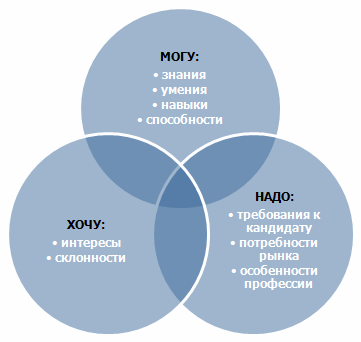 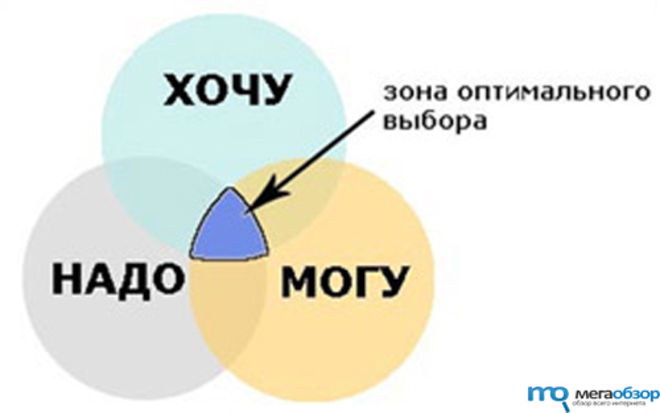 Осознанный выбор – это такой выбор, при котором человек учитывает и личные устремления (хочу), и свои возможности (могу), и потребности общества в этой профессии именно в данный момент (надо).Соотношение между «хочу» и «могу» - в руках каждого человека. Если  у него есть мечта и он твёрдо идёт к своей цели, он обязательно её достигнет. Но для этого нужно разобраться в себе, узнать свои сильные и слабые стороны, свои способности и недостатки.Выбор профессии - это очень важное событие в жизни каждого человека, поэтому необходимо способствовать, тому, чтобы учащиеся совершали осознанный профессиональный выбор.4. Методическое сопровождение педагогов, работающих с учащимися на 2 и 3 ступени общего среднего образованияОт эффективности методического обеспечения допрофильной и профильной подготовки обучающихся в учреждении общего среднего образования зависит результативность работы учреждения образования по данному направлению, уровень профессионализма педагога и его конкурентоспособность, а в итоге – успешность обучающегося: его уровень обученности, социализации и адаптации, умение критически мыслить, приниматься за дело, нести ответственность за его выполнение.Методическое обеспечение допрофильной подготовки обучающихся – это необходимая информация по вопросам допрофильной подготовки учащихся, учебно-методические комплексы, разнообразные методические средства, оснащающие и способствующие более эффективной реализации профессиональной педагогической деятельности; это процесс, направленный на создание разнообразных видов методической продукции по вопросам допрофильной подготовки, включающий совместную продуктивную деятельность всех участников образовательного процесса, а также апробация и внедрение в практику более эффективных методик и технологий.Одной из целей методической работы нашего учреждения образования является повышение уровня профессиональной компетентности педагогов по вопросам организации допрофильной и профильной  подготовки   учащихся. Основные задачи, которые ставятся перед учреждением образования - включение учителей в деятельность по вопросам организации допрофильной подготовки обучающихся на учебных и факультативных занятиях; актуализация и углубление предметных знаний учителей, совершенствование методики преподавания учебных предметов; методическое сопровождение самообразовательной деятельности учителей, роста их профессиональной компетентности; информирование педагогических работников о нормативном правовом, научно-методическом обеспечении образовательного процесса по учебным предметам, новинках педагогической литературы; активизация работы по выявлению и обобщению, распространению передового педагогического опыта творчески работающих педагогов, по организации участия педагогов в публикации статей в сборниках, различных белорусских изданиях. Организационно - методическое обеспечение включает планирование работы на новый учебный год и план повышения квалификации педагогов с учетом проблем организации допрофильной подготовки (разработка  проекта «Системный подход к формированию модели допрофильной подготовки учащихся на II ступени общего среднего образования и работа в профильных классах как условие повышения качества образовательного процесса и ресурс развития учреждения образования», создание творческой группы учителей); разработка пакета методических материалов по совершенствованию системы допрофильной подготовки и работа в профильных классах; внесение в  планы работы методических объединений мероприятий, направленных на организацию и реализацию допрофильной подготовки учащихся, координация деятельности всех участников проекта, проведение совместных заседаний, отбор деятельностных форм их проведения; разработка структуры методической работы с педагогическими кадрами по сопровождению допрофильной подготовки (педагогический и методический совет, методические объединения, творческие (проблемные) группы педагогов, научное общество учащихся, библиотечная служба, медиатека, система повышения квалификации, психолого-педагогическая служба), определение критериев оценки эффективности допрофильной подготовки;система мероприятий методического сопровождения педагогов по организации допрофильной подготовки и работы в профильных классах .Учебно- методическое обеспечение включает план заседания и демонстрационный материал, УМК по учебным предметам для постоянно действующего семинара «Допрофильная подготовки учащихся на II ступени общего среднего образования как условие повышения качества образовательного процесса и ресурс развития учреждения образования»; творческие отчеты педагогов,  презентации-отчеты педагогов, побывавших на курсах ПК в учреждениях дополнительного образования взрослых по данному направлению; раздаточный материал для проведения педагогической мастерской «Допрофильная подготовка в учреждении образования как средство достижения качества образования и высокой эффективности педагогического труда»; разработка организационно - деятельностной игры «Допрофильная подготовка: планирование, организация деятельности, мотивация, контроль и самоконтроль».Научно-методическое сопровождение педагогов включает в себя: практикумы для педагогических работников;  разработку диагностического инструментария для определения профессиональных затруднений педагогов в данном направлении; работу с учебно-программной и учебно-методической документацией;  выпуск печатных изданий (бюллетеней, вестников, альманахов, рекомендаций); информационно-аналитические материалы для обобщения и представления положительного педагогического опыта (эффективной педагогической практики) по вопросам допрофильной подготовки обучающихся в учреждении образования; учебные программы факультативных занятий по предпрофилю. Значительно повысилась и роль школьной библиотеки в информационном обеспечении. Наличие в библиотеке материалов по профессиональной ориентации для педагогов и учащихся оказывает существенную помощь в профессиональном выборе учащихся.  Библиотека выполняет функции информационного центра, обеспечивающего доступ к внешним информационным ресурсам учреждения образования в аспекте организации профориентационной работы. Важное значение при организации  допрофильной подготовки имеет материально-техническое обеспечение. Так  в нашем учреждении образования созданы определенные условия для организации качественного образовательного процесса, современная учебно-материальная база (компьютерный класс, телевизоры, мультимедийные установки, интерактивные пенели (мультиборды), ксероксы, сканеры, локальная сеть, выход в Интернет) позволяет решать задачи, направленные на повышение качества образования, использование в образовательном процессе информационных технологий, педагогических технологий обучения. Сертификаты пользователей ИКТ технологий имеют большинство педагогов. Не менее важен кадровый  состав  и мотивация педагогического коллектива; постоянное повышение уровня профессиональной компетентности педагогов по вопросам организации допрофильной подготовки и профильного обучения учащихся.5. Реализации допрофильной подготовки учащихся в учреждении образованияДопрофильная подготовка - это первоначальный этап личностного и профессионального самоопределения учащихся. Допрофильная подготовка осуществляется в V – IX классах. Это система мер позволяющих учащемуся определиться с выбором будущей профессиональной деятельности и направления профильного обучения. Целью допрофильной подготовки является создание образовательного пространства для осуществления предварительного самоопределения выпускника  школы в отношении профилирующего направления собственной деятельности.Задачи, которые ставит наше учреждение образования – это создать такое образовательное пространство, которое обеспечит выпускнику II ступени общего среднего образования формирование профориентационной компетентности; оказать психолого-педагогическую поддержку в проектировании вариантов продолжения дальнейшего обучения; расширить образовательное пространство учащихся за счет профильно-ориентированных факультативных занятий, дополнительного образования, укрепления связей с ресурсными центрами. Результаты допрофильной подготовки позволяют  выпускнику II ступени общего среднего образования осуществить самоопределение образовательного будущего. Выпускник должен иметь представление о процессе профильного обучения на III ступени общего среднего образования, об образовательных учреждениях, в которых он может получить общее среднее образование, об учреждениях профессионального образования различного уровня, условиях поступления и особенностях обучения, о ситуации на рынке труда.Основными структурными компонентами допрофильной подготовки являются: информирование; психолого-педагогическое сопровождение; пропедевтическое изучение отдельных учебных предметов на повышенном уровне через факультативные занятия. Первые два компонента призваны обеспечить учащихся информацией для осознанного выбора формы продолжения образования и профиля дальнейшего обучения; сформировать у них умения объективно оценивать свои способности к изучению отдельных учебных предметов на повышенном уровне. Содержательное наполнение этих компонентов связано с информационным и психолого-педагогическим сопровождением; индивидуальным и индивидуально-групповым консультированием психолога; диагностикой и тестированием.Структура допрофильной подготовки состоит из трех компонентов:профильная ориентация (приобретение первоначального опыта принятия ответственного решения о выборе своего индивидуального маршрута в образовательном пространстве;оказание психолого-педагогической поддержки в проектировании вариантов продолжения обучения в профильных классах;информационный компонент (разработка информационной «образовательной карты», определение мероприятий по организации информирования учащихся и родителей о возможностях образовательной сети, разработка информационных носителей).В реализации системы допрофильной подготовки задействованы все субъекты образовательного процесса: учащиеся и их законные представители, руководство школы, педагоги и классные руководители, социально-педагогическая и психологическая служба (СППС). Для эффективного личностного становления обучающимся оказывается психолого-педагогическая помощь, что дает возможность учащимся преодолеть многие кризисы возрастного развития и эффективно формирует личность. В работе применяются следующие методы:  наблюдение, беседы с учащимися и их родителями, ролевые игры и тренинги, диагностика. В учреждении образования  разработана система выбора профиля обучения, начиная с 5 класса. Для этого последовательно применяются следующие методики: определение типа темперамента по Айзенку, опросник профессиональных склонностей, опросник "Профиль", в основе которого лежит методика "Карта интересов" А.Голомштока, опросник типа мышления. Классные руководители совместно с психологом проводят ряд практикумов по профессиональной ориентации учащихся. В содержание психолого-педагогического сопровождения предпрофильной подготовки входит: диагностический блок, который включает в себя систему мероприятий по выявлению склонностей, направленности и мотивации учащихся к освоению того или иного вида деятельности; блок мониторинга, который включает в себя оценку личного продвижения учащегося в процессе освоения факультативных занятий по выбору; блок работы с учащимися, включающий организацию групповой и индивидуальной рефлексии по итогам, индивидуальные консультации и групповые тренинги. По результатам психолого-педагогического сопровождения учащемуся и его родителям предоставляется анализ его деятельности в рамках допрофильной подготовки.Сегодня особенно остро встает вопрос о повышении качества образования обучающихся. Допрофильное обучение позволяет целенаправленно использовать имеющиеся ресурсы в нашем учреждении образования, шире задействовать возможности самой системы образования, обеспечить дифференцированное обучение и, опираясь на склонности и способности учащихся, удовлетворить их образовательные потребности, дать им возможность выбрать свою траекторию образования и более глубоко изучить учебный материал по избранному направлению. И это, конечно, будет работать на повышение качества образования и поможет за более короткий срок получить необходимые знания, умения и навыки.В реализации системы допрофильной подготовки важна слаженная работа всех субъектов образовательного процесса; изучение опыта работы других учреждений образования по  организации допрофильной подготовки и профильного обучения; стратегическое планирование; кадровый  потенциала для обеспечения  допрофильной подготовки; создание условий и обеспечение  профессиональной подготовки педагогов, осуществляющих образовательный процесс в допрофильных классах; оказание методической помощи педагогам, учащимся и их родителям в совместном проектировании и реализации индивидуального образовательного маршрута обучающегося; создание условий для самоопределения учащихся в выборе факультативных занятий с учетом их интересов, склонностей и возможностей; осуществление контроля за качеством преподавания учебных предметов в допрофильных классах и уровнем подготовки учащихся; изучение и анализ материалов мониторинга результативности  допрофильной подготовки учащихся. Данные вопросы  обсуждались на педагогических советах и совещаниях коллектива, на методических объединений учителей. Педагогам, работающими в допрофильных классах для  обеспечения качества обучения рекомендовано разработать  и реализовать индивидуальный профессиональный маршрут  с учетом организации допрофильного обучения учащихся; спроектировать образовательный процесс, направленный на максимальную индивидуализацию обучения и поддержание творческого  начала в деятельности учащихся, развитие навыков исследовательской деятельности; оказывать помощь классному руководителю, учащимся и их родителям в разработке индивидуального образовательного маршрута обучающегося; использовать многообразие видов и форм совместной с учащимися деятельности, электронные  образовательные ресурсы в процессе преподавания учебного предмета; осуществлять совместную с учащимися творческую деятельность (проектную, поисковую, исследовательскую), направленную на развитие их социально-значимых личностных качеств; осуществлять мониторинг  личностного развития учащихся, прогнозирование трудностей, определение их причин и путей исправления (мониторинг); содействовать средствами учебного предмета профессиональному самоопределению учащихся; поддерживать у них интерес к избранной сфере деятельности; развивать у учащихся мотивацию достижения успеха в различных видах деятельности, в частности, в  освоении содержания предмета на повышенном уровне.В 9-х классах ежегодно проводится факультативное занятие «Моё профессиональное будущее». В направлении "Работа с родителями" особое значение придается родительским собраниям, как классным, так и общешкольным. При этом учитывается преемственность в работе с родителями. Определена тематика родительских собраний по классам: 5- 7 классы - "Увлечения и интересы учащихся".  8 класс - "Выбор профессии - первые шаги".  9 класс - "Как помочь выпускнику выбрать профиль обучения"; "Перспективные профессии и ориентации учащихся".  Вопросы допрофильной подготовки и профильного обучения постоянно находятся в поле зрения руководства школы, освещаются на совещаниях, методических советах. По-прежнему внимание уделяется информационной поддержке педагогов, работающих в профильном классе, проводятся индивидуальные консультации с педагогами. Вывод: учащиеся профильных классов, а также 8-9-классники – это школьники совершенно нового возрастного периода, который возникает в результате «сжатия» в одном возрастном отрезке задач подростковости и юношества. Анализ проблем ставит перед нами одну из главных задач психолого-педагогического сопровождения профильного обучения – формирование системы углубленной профориентации в 8-9-х и 10-11-х классах, и даже раньше. Мы понимаем, что нам необходимо усилить профориентационную работу на всех направлениях. Причем профориентационная работа должна стать универсальным компонентом образовательного процесса. Наладить слаженную работу всех субъектов образовательного процесса; продолжить изучать опыт работы других учреждений образования по  организации допрофильной подготовки и профильного обучения; создавать условия и обеспечивать  профессиональную подготовку педагогов, осуществляющих образовательный процесс в допрофильных классах; оказывать методическую помощь педагогам, учащимся и их родителям в совместном проектировании и реализации индивидуального образовательного маршрута обучающегося; создавать условия для самоопределения учащихся в выборе факультативных занятий с учетом их интересов, склонностей и возможностей; осуществлять контроль за качеством преподавания учебных предметов в допрофильных классах и уровнем подготовки учащихся; изучить и проанализировать материалы мониторинга результативности  допрофильной подготовки учащихся. Отсюда главная задача: создать действенную систему допрофильной подготовки и профильного обучения с включением в неё всех субъектов образовательного процесса.ЭтапАктуализируемые мотивыАктуализирующие положенияпропедевтическийпрежде всего познавательные и широкие социальные мотивыэто каждый человек должен знать, это очень интересно, очень важно для выбора соответствующего профиля и в дальнейшем – той профессии, в которой будешь успешеносновноймотивы самопознания, личностного и профессионального развитияВы узнаете о себе то, что поможет вам стать лучше, успешнее, а также найти свои интересы, выбрать профиль, который наиболее всего подходитзавершающиймотивы самоопределения, независимости, самостоятельностиу Вас есть шанс уже сегодня закладывать основы успешной профессиональной жизни, определить лучший для себя путь, иначе это сделают другие, без Вас и скорее всего не угадают№ п/пОтвет№ п/пОтвет№ п/пОтвет№ п/пОтвет171319281420391521410162251117236121824№ п/пАБВ№ п/пАБВ15263748классДиагностический инструментарийСодержаниеВремя проведения5 классОпросник Айзенка(вариант для подростков)Опросник структуры темперамента В.М.Русалова(вариант для детей и подростков); опросник ЧХТ; опросник структуры темперамента Я.Стреляу; опросник САНИзучение особенностей нервной деятельности, особенности темперамента;Состояние самочувствия, особенностей развития познавательных способностей, мотивации обучения.СентябрьОктябрьНоябрь-декабрьЯнварь-февральМарт-апрельмай6 классМетодика «Компасы»Методика «Часы»; методики изучения внимания: «Корректурная проба», красно-черные таблицы. Методика Мюнстера, методика «расстановка чисел», методика «отыскание чисел»; методика «отыскание чисел с переключением»; методика Векслера, ШТУР, методика «Сложные ассоциации», методика изучения мотивации обученияИзучение особенностей мыслительной деятельности, интеллектуальных процессов  учащихся, функциональных возможностей памяти, внимания, мотивации обученияСентябрь-октябрьНоябрь-декабрьЯнварь-февральМарт-апрельмай7 классМетодика «Матрицы Равенна»; методика «анализ отношений понятий», методика «количественные отношения», методика «интеллектуальная лабильность»Особенности мыслительных процессов, способности к распределению и концентрации внимания, способность к воспроизведению материала, речевые способности учащихся.Сентябрь-октябрьНоябрь-декабрьЯнварь-февральМарт-апрельмай8 классОпросниик Кеттелла; БАЛ, характерологический опросник к.Леонгарда, методика «незаконченные предложения», методика «несуществующее животное», методика ДДЧ, методика изучения самооценки( по Будасси, Дембо-Рубинштейн), методика изучения уровня притязаний, методика определения IQОсобенности развития интеллекта, личностные особенности, уровень притязания подростка, примерное самоопределение, интересы  сфера основного внимания подростка, ориентация на виды профессионального интересаСентябрь-октябрьНоябрь-декабрьЯнварь-февральМарт-апрельмай9 классМетодика «Карта интересов», методика ДДО(дифференциально-диагностический опросник Климова, методика Мюнстера, ШТУР, методика «незаконченные предложения», методика «Автопортрет», ДДЧ, ГОЛОпределение уровня интересов, уровень развития интеллекта, изучение способностей: принятия решений, концентрации и ориентации на профессиональную основу, личностные способности: памяти, внимания, мыслительных процессовСентябрь-октябрьНоябрь-декабрьЯнварь-февральМарт-апрельмай10 классМногофакторный личностный опросник, FPI, методика «Автопорторет». Методика определения интроверсии-экстраверсии, ДДО, ДДЧ, «Несуществующее животное», «Автопортрет», «Рисунок человека»Изучение возможностей личности и ее интересов, интеллектуальные возможности, ориентированность профессиональной подготовки учащихся, сформированность решения учащегося, ценностная мотивация и ориентация учащегося Сентябрь-октябрьНоябрь-декабрьЯнварь-февральМарт-апрельмай11 классМногофакторный личностный опросник Кеттелла, «Карта интересов», методика «Интроверсии – экстраверсии», ДДО (по Климову), «Автопортрет», личностный опросник Айзенка, «Незаконченные предложения», ТЮФ, Тест РавеннаУровень мыслительной деятельности, интеллектуальные способности, профессиональная ориентация личности, ценностная мотивация и ориентация учащегосяСентябрь-октябрьНоябрь-декабрьЯнварь-февральМарт-апрельмайКомпоненты оптимального выбора профессииЧто необходимо предпринять?К кому и куда можно обратиться?хочуузнать о профессии(из разных источников)педагог-психолог, педагог, выполняющий функции классного руководителя, учитель-предметникмогупопробовать себя(огромна роль взрослых)педагог-психологнадособрать объективнуюинформациюЦентр занятости, интернет-ресурсы, СМИ